Пресс-релизЧерноморо – Азовское морское управление РосприроднадзораВо исполнение решений, принятых на заседании проектного комитета по основному направлению стратегического развития «Реформа контрольной и надзорной деятельности» от 21.02.2017 №13(2), и в соответствии с утвержденным Федеральной службы по надзору в сфере природопользования Паспортом реализации проектов стратегического направления «Реформа контрольной и надзорной деятельности» 23 августа  2018 в зале заседания ученого совета Академии строительства и архитектуры Донского государственного технического университета Черноморо – Азовским морским управлением Росприроднадзора совместно с   Департаментом Росприроднадзора по Южному федеральному округу были проведены публичные обсуждения правоприменительной практики.В ходе мероприятия прозвучал доклад «Основные нарушения предприятий» заместителя начальника Азовского отдела по надзору на море Шевченко Е.А. В публичных обсуждениях приняли участие представители территориальных органов федеральных органов исполнительной власти, участвующих в реализации приоритетного проекта «Реформа контрольно-надзорной деятельности», органов исполнительной власти Ростовской области, органов местного самоуправления, общественных организаций, предприятий-природопользователей и СМИ. На публичном мероприятии обсуждались наиболее актуальные вопросы, которые затрагивают широкий круг заинтересованных лиц. Речь шла о проблемах обращения с твердыми коммунальными отходами, переходе на новую систему нормирования и получения разрешительной документации, а также о сбросах сточных вод.Вторая половина слушаний традиционно была посвящена ответам на вопросы природопользователей.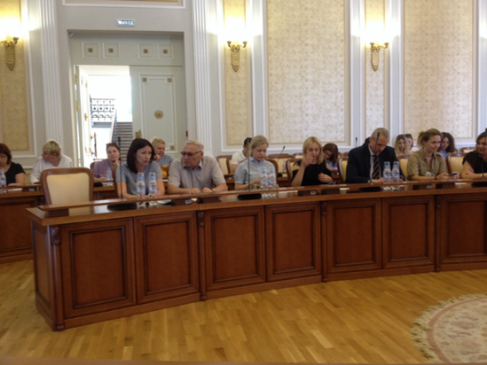 